MẪU PHIẾU ĐĂNG KÝ DỰ TUYỂN(Kèm theo Nghị định số 138/2020/NĐ-CP ngày 27/11/2020)CỘNG HÒA XÃ HỘI CHỦ NGHĨA VIỆT NAMĐộc lập – Tự do – Hạnh phúc................., ngày....  tháng....	năm ........(Dán ảnh 4x6)PHIẾU ĐĂNG KÝ DỰ TUYỂNVị trí dự tuyển(1):................................................................Đơn vị dự tuyển(2):..............................................................I. THÔNG TIN CÁ NHÂN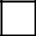 III. THÔNG TIN VỀ QUÁ TRÌNH ĐÀO TẠOIV. THÔNG TIN VỀ QUÁ TRÌNH CÔNG TÁC (nếu có)V. MIỄN THI NGOẠI NGỮ, TIN HỌC(Thí sinh thuộc diện miễn thi ngoại ngữ, tin học cần ghi rõ lý do miễn thi ở mụcnày)Miễn thi ngoại ngữ do: …………………………………………………Miễn thi tin học do: ……………………………………………………VI. ĐĂNG KÝ DỰ THI MÔN NGOẠI NGỮ(Thí sinh lựa chọn và ghi rõ đăng ký thi một trong năm thứ tiếng: Anh, Nga, Pháp, Đức, Trung Quốc hoặc ngoại ngữ khác theo yêu cầu của vị trí việc làm tại Thông báo tuyển dụng. Thí sinh được miễn thi môn ngoại ngữ không phải điền thông tin ở mục này).Đăng ký dự thi ngoại ngữ:………………………………………………VII. ĐỐI TƯỢNG ƯU TIÊN (nếu có)............................................................................................................................................................................................................................VIII. NỘI DUNG KHÁC THEO YÊU CẦU CỦA CƠ QUANCÓ THẨM QUYỀN TUYỂN DỤNG (nếu có)............................................................................................................................................................................................................................Tôi xin cam đoan những lời khai trên của tôi là đúng sự thật. Sau khi nhận được thông báo trúng tuyển tôi sẽ hoàn thiện hồ sơ theo quy định. Nếu sai sự thật thì kết quả tuyển dụng của tôi sẽ bị cơ quan có thẩm quyền tuyển dụng hủy bỏ, tôi sẽ chịu trách nhiệm trước pháp luật và cam kết không đăng ký tham gia kỳ tuyển dụng kế tiếp tại cơ quan tuyển dụng./.NGƯỜI VIẾT PHIẾU(Ký, ghi rõ họ tên)Ghi chú:Ghi đúng vị trí việc làm đăng ký dự tuyển;Ghi đúng tên cơ quan, tổ chức, đơn vị có chỉ tiêu tuyển dụng;Người viết phiếu tích dấu X vào ô tương ứng ô Nam, Nữ........................................Họvàtên:.......................................Họvàtên:.......................................Họvàtên:.......................................Họvàtên:Ngày, tháng, năm sinh: ............................Ngày, tháng, năm sinh: ............................Ngày, tháng, năm sinh: ............................Ngày, tháng, năm sinh: ............................Ngày, tháng, năm sinh: ............................Nam(3)NữDân tộc:..................................Dân tộc:..................................Dân tộc:..................................Tôn giáo:........................................................................Tôn giáo:........................................................................Tôn giáo:........................................................................Tôn giáo:........................................................................Số CMND hoặc Thẻ căn cước công dân:..................Số CMND hoặc Thẻ căn cước công dân:..................Số CMND hoặc Thẻ căn cước công dân:..................Số CMND hoặc Thẻ căn cước công dân:..................Số CMND hoặc Thẻ căn cước công dân:..................Số CMND hoặc Thẻ căn cước công dân:..................Ngày cấp: .................Nơi cấp:..............Nơi cấp:..............Số điện thoại di động để báo tin:..........................................Số điện thoại di động để báo tin:..........................................Số điện thoại di động để báo tin:..........................................Số điện thoại di động để báo tin:..........................................Số điện thoại di động để báo tin:..........................................Email:......................................Email:......................................Email:......................................Quê quán: ..................................................................................................................................Quê quán: ..................................................................................................................................Quê quán: ..................................................................................................................................Quê quán: ..................................................................................................................................Hộ khẩu thường trú: ..................................................................................................................Hộ khẩu thường trú: ..................................................................................................................Hộ khẩu thường trú: ..................................................................................................................Hộ khẩu thường trú: ..................................................................................................................Chỗ ở hiện nay (để báo tin): .....................................................................................................Chỗ ở hiện nay (để báo tin): .....................................................................................................Chỗ ở hiện nay (để báo tin): .....................................................................................................Chỗ ở hiện nay (để báo tin): .....................................................................................................Chỗ ở hiện nay (để báo tin): .....................................................................................................Tình trạng sức khoẻ:................Tình trạng sức khoẻ:................Tình trạng sức khoẻ:................…,Chiều cao:…...............,   Cân nặng:............……....... kgChiều cao:…...............,   Cân nặng:............……....... kgChiều cao:…...............,   Cân nặng:............……....... kgChiều cao:…...............,   Cân nặng:............……....... kgChiều cao:…...............,   Cân nặng:............……....... kgThành phần bản thân hiện nay:..................................................................................................Thành phần bản thân hiện nay:..................................................................................................Thành phần bản thân hiện nay:..................................................................................................Thành phần bản thân hiện nay:..................................................................................................Thành phần bản thân hiện nay:..................................................................................................Trình độ văn hoá:.....................................................................................................................Trình độ văn hoá:.....................................................................................................................Trình độ văn hoá:.....................................................................................................................Trình độ văn hoá:.......................................................................................................................Trình độ chuyên môn:Trình độ chuyên môn:Trình độ chuyên môn:..............................................................................................................................................................................................................................II. THÔNG TIN CƠ BẢN VỀ GIA ĐÌNHII. THÔNG TIN CƠ BẢN VỀ GIA ĐÌNHII. THÔNG TIN CƠ BẢN VỀ GIA ĐÌNHII. THÔNG TIN CƠ BẢN VỀ GIA ĐÌNHMốiQuê quán, nghề nghiệp, chức danh, chức vụ,Quê quán, nghề nghiệp, chức danh, chức vụ,Quê quán, nghề nghiệp, chức danh, chức vụ,MốiNgày, tháng,cơ quan, tổ chức công tác, học tập, nơi ở (trong,cơ quan, tổ chức công tác, học tập, nơi ở (trong,cơ quan, tổ chức công tác, học tập, nơi ở (trong,quanHọ và tênNgày, tháng,cơ quan, tổ chức công tác, học tập, nơi ở (trong,cơ quan, tổ chức công tác, học tập, nơi ở (trong,cơ quan, tổ chức công tác, học tập, nơi ở (trong,quanHọ và tênnăm sinhngoài nước); thành viên các tổ chức chính trị - xãngoài nước); thành viên các tổ chức chính trị - xãngoài nước); thành viên các tổ chức chính trị - xãhệnăm sinhngoài nước); thành viên các tổ chức chính trị - xãngoài nước); thành viên các tổ chức chính trị - xãngoài nước); thành viên các tổ chức chính trị - xãhệhội ........)hội ........)Ngày, tháng,TênTrình độSố hiệuChuyênNgànhHìnhXếpnăm cấptrường,văn bằng,của vănngành đàođào tạothứcloạivăn bằng,cơ sở đàochứng chỉbằng,tạo (ghiđàobằng,chứng chỉtạo cấpchứng chỉtheo bảngtạochứngđiểm)chỉTừ ngày, tháng, năm đếnCơ quan, tổ chức công tácngày, tháng, năm